MICROBIOLOGY 3IMMUNITY TO FUNGAL INFECTIONSDr Elaine BignellLearning objectives:Following this lecture you should be able to:Name the major antifungal immune effector cellsDescribe 2 mechanisms of cell-mediated antifungal defenceSummarise the sequence of events leading to effective clearance of infectious fungal cellsUnderstand how immune status determines risk of fungal infection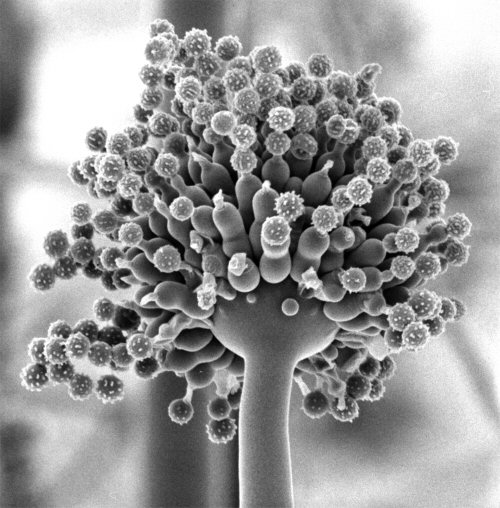 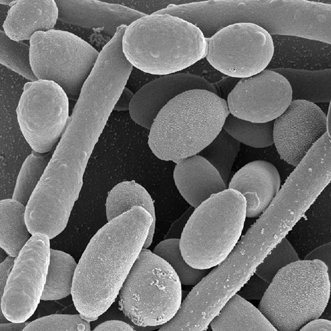 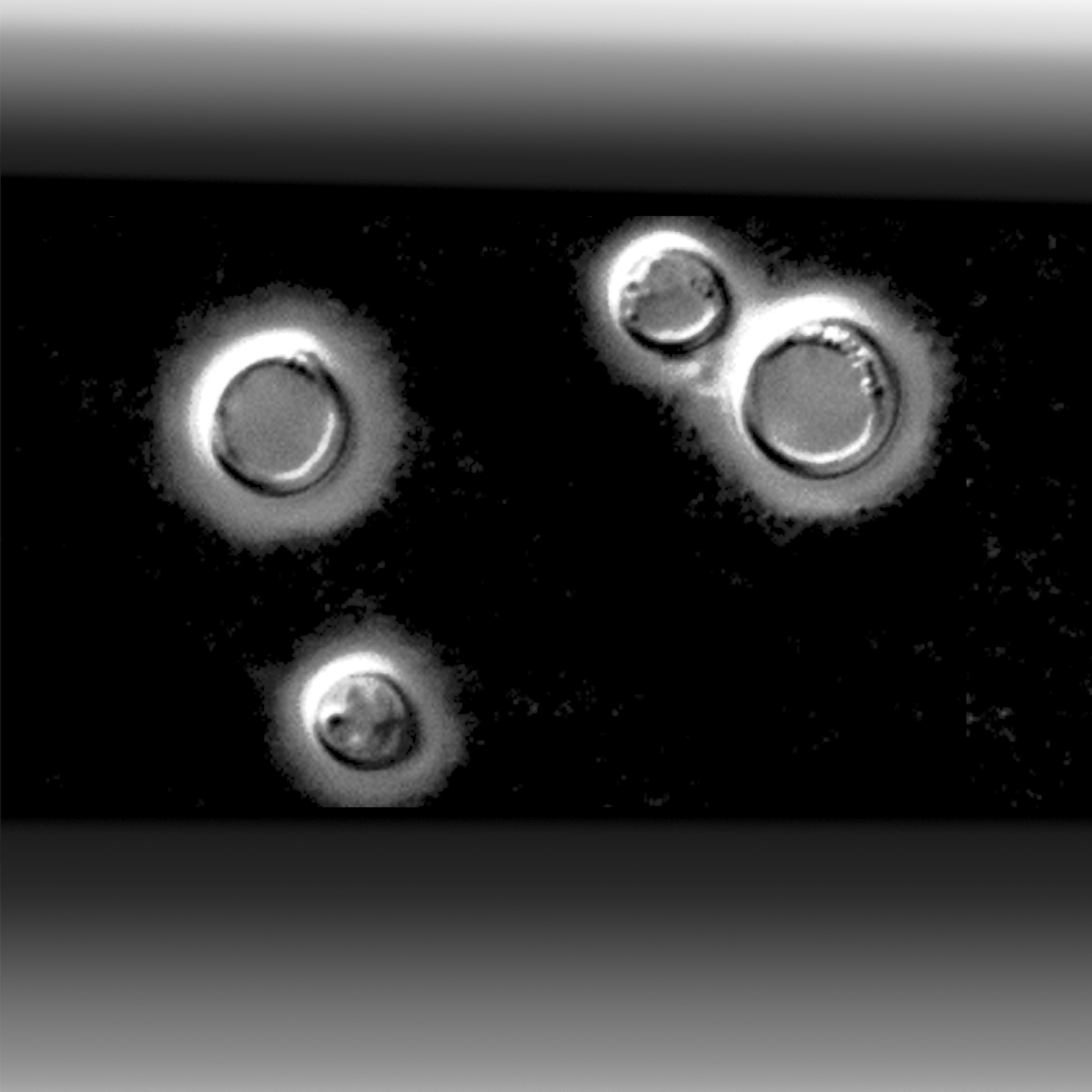 Questions to consider:How does the healthy host defend against:Airborne fungal pathogens?Fungal commensals?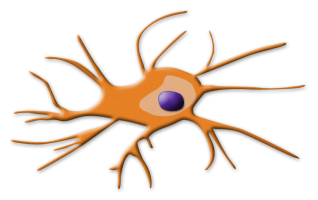 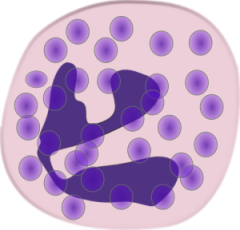 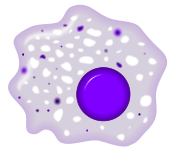 Which host cells are important for defence against fungal infection?How do innate immune responses protect against Aspergillus fumigatus infection?How do innate immune responses protect against Candida albicans infection?How do innate immune responses protect against Cryptococcus neoformans infection?How do the following risk factors promote susceptibility to infection:ImmunocompromiseSurgeryHereditary defectsWhat antifungal functions are performed by:MacrophagesNeutrophilsDendritic cellsHow is adaptive immunity to fungal pathogens orchestrated?How does adaptive immunity impact the host-commensal relationship?